Anne Arundel Fish & Game:
Application For Membership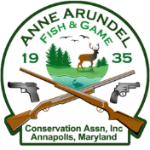 Anne Arundel Fish & Game Conservation Association, Inc.	Street Address:	1730 St. Margarets Road, , MD
	Mailing Address:	P.O. Box 150, ,   21012
	Website:	https://www.aafg.org/Provide  requested information!  Incomplete applications will not be accepted.Personal and Contact InformationShooting Interests and ExperienceVolunteer InterestsAll Members are requested to volunteer at least 12 hours per year.  The success and continued existence of this Association depends on the members participating and working together.  Indicate below any areas of Association operations and activities in which you have any skills, experience, and interests, and any other areas in which you are willing to participate.InstructionsAll applicants must be sponsored by a member in good standing and shall appear for an interview before members of the Membership committee along with that sponsor.  You must mail this completed application along with a $200 nonrefundable application fee to the Association mailing address: AAF&G Secretary, I&I Committee, PO Box 150, Arnold, MD  21012.  Do not bring the completed application to the Association or leave it with a member.  Once your application has been received and processed you will be contacted and scheduled for the interview.  Dues and any capital assessments will not be required until you appear for the interview.Dues and Fee Schedule:  There are three categories of membership which you can apply for on this application - Individual, Family, and Student.  Family members are defined as additional members from the same immediate family, 18 years of age or older and living at home with the individual member.  Student memberships are restricted individuals at least 18 years of age and not older than 25 years of age, who are full-time undergraduate students at a college, university, vocational training school, or military academy.  The following fee schedules are currently in place for these categories:Background InquiryPast ResidencesList all residences for the last ten (10) years or since your 18th birthday, whichever is shorter.  Attach additional copies of this form if needed.						
  (Number)	(Street)	(City)	(State)	(Zip)	(From Year–Until Year)						
  (Number)	(Street)	(City)	(State)	(Zip)	(From Year–Until Year)						
  (Number)	(Street)	(City)	(State)	(Zip)	(From Year–Until Year)						
  (Number)	(Street)	(City)	(State)	(Zip)	(From Year–Until Year)						
  (Number)	(Street)	(City)	(State)	(Zip)	(From Year–Until Year)						
  (Number)	(Street)	(City)	(State)	(Zip)	(From Year–Until Year)						
  (Number)	(Street)	(City)	(State)	(Zip)	(From Year–Until Year)						
  (Number)	(Street)	(City)	(State)	(Zip)	(From Year–Until Year)						
  (Number)	(Street)	(City)	(State)	(Zip)	(From Year–Until Year)						
  (Number)	(Street)	(City)	(State)	(Zip)	(From Year–Until Year)Past Employment LocationsList all employment locations (city and state only) for the last ten (10) years or since your 18th birthday, whichever is shorter. Attach additional copies of this form if needed.						
  (City)		(State)			(From Year–Until Year)						
  (City)		(State)			(From Year–Until Year)						
  (City)		(State)			(From Year–Until Year)						
  (City)		(State)			(From Year–Until Year)						
  (City)		(State)			(From Year–Until Year)						
  (City)		(State)			(From Year–Until Year)						
  (City)		(State)			(From Year–Until Year)						
  (City)		(State)			(From Year–Until Year)Other Shooting/Hunting ClubsList all shooting/hunting clubs you have belonged to in the last ten (10) years or since your 18th birthday, whichever is shorter. Attach additional copies of this form if needed.						
  (Club Name)		(Mailing Address)			(From Year–Until Year)						
  (Club Name)		(Mailing Address)			(From Year–Until Year)						
  (Club Name)		(Mailing Address)			(From Year–Until Year)						
  (Club Name)		(Mailing Address)			(From Year–Until Year)						
  (Club Name)		(Mailing Address)			(From Year–Until Year)Military ServiceDeclarationI hereby certify that I am 18 years of age or older, of good character, that I have never been convicted in any court of the United States, any state or possession, or the District of Columbia for the commission of a felony or crime of violence; that I am not a fugitive from justice, a drug addict, an alcoholic, or a mental incompetent; and, that I am not prohibited from legally acquiring, owning, or using a firearm for sporting purposes under federal, state or local laws.  False information will result in immediate loss of membership.I further understand that I will be shown a map of the Club and will be escorted around the grounds and will have read and understood both the General Rules and the Range Rules of the Anne Arundel Fish and Game Conservation Association, Inc. (AAF&G) prior to the issuance of a membership card, gate access card, and combination to the clubhouse. I am aware that any violation of these rules or other abuse of the Club's facilities can result in the loss of my membership. I hereby declare that I heartily and without reservation subscribe to all of the objectives of  AAF&G as shown on the AAF&G website (https://aafg.org/about-us/).Signature of Applicant:		  Date:  	Signature of Sponsor:  		  Date:  	Printed Name of Sponsor:		Authorization and ReleaseI hereby authorize the Anne Arundel Fish and Game Conservation Association, Inc. to verify any information furnished by me on this application for membership, to conduct or cause to be conducted a criminal history records check, and to receive information relative to felony and certain  misdemeanor convictions for the purpose of evaluating my application for membership in that organization.  I hereby expressly release the Anne Arundel Fish and Game Conservation Association, Inc. and any procurer, furnisher, or verifier of information, from any liability whatsoever in the use, procurement, furnishing, or verifying of such information.Signature of Applicant:		  Date:  	Signature of Witness:  		  Date:  	Name:  (Last) 	  (First) 	  (Middle)	
Residence:  (Street) 	  (City, State) 	  (Zip) 	
Mailing Address (if different):  			
Telephone:  (Home) 	  (Work) 	  (Cell) 	
E-Mail Address(es):  			
Date of Birth:  	  Profession/Occupation:  		
Current NRA Member?       Yes       No	  Membership:  (Type) 	 (Number) 	Note: NRA membership not required to join, but is required upon first renewal.Rifle:InformalCompetitionSmallboreHigh PowerMuzzle LoadingJunior ProgramHuntingShotgun:InformalCompetitionTrapSkeetSporting ClaysAction ShootingHuntingPistol:InformalCompetitionUSPSAIDPACowboy ActionPrecisionHuntingArchery:InformalCompetitionHuntingOther (specify):  	Other (specify):  	Other (specify):  	Other (specify):  	Special Qualifications: (Instructor Certifications, Range Safety Officer, Hunter Safety Instructor, etc.)  	
 	Special Qualifications: (Instructor Certifications, Range Safety Officer, Hunter Safety Instructor, etc.)  	
 	Special Qualifications: (Instructor Certifications, Range Safety Officer, Hunter Safety Instructor, etc.)  	
 	Special Qualifications: (Instructor Certifications, Range Safety Officer, Hunter Safety Instructor, etc.)  	
 	Special Qualifications: (Instructor Certifications, Range Safety Officer, Hunter Safety Instructor, etc.)  	
 	Special Qualifications: (Instructor Certifications, Range Safety Officer, Hunter Safety Instructor, etc.)  	
 	Special Qualifications: (Instructor Certifications, Range Safety Officer, Hunter Safety Instructor, etc.)  	
 	Special Qualifications: (Instructor Certifications, Range Safety Officer, Hunter Safety Instructor, etc.)  	
 	Buildings & GroundsRange PlanningWork PartiesNewsletterLegislationHunter SafetyKitchenPrograms & EventsMembershipShotgunPrecision PistolAction PistolJunior RifleArcheryInstructor/QualificationHigh PowerRSOOther (specify):  	Other (specify):  	Other (specify):  	Other (specify):  	Check Appropriate CategoryCheck Appropriate CategoryInitiation/Application FeeAnnual DuesAssessmentTotal FeeIndividual Member$200 (as of 2 Apr 2014)$300.00$0.00$300.00Family MemberWaived$75.00$0.00$75.00Student MemberWaived$150.00$0.00$150.00Have you served in the U.S. military?      Yes       NoDates of Service:  (From) 	  (To) 	Dates of Service:  (From) 	  (To) 	Are you now on active duty?       Yes       NoAre you retired from the U.S. military?  Yes       NoRelevant military experience:  	Relevant military experience:  	Type of Discharge:  	Type of Discharge:  	